Докладо результатах мониторинганаркоситуации в городе Москвев 2022 году Москва 2023 годД О К Л А До результатах мониторинга наркоситуации в городе Москве в 2022 году1. Характеристика субъекта Российской Федерации (площадь территории субъекта Российской Федерации, наличие государственной границы 
и ее протяженность, количество муниципальных образований, количество населенных пунктов, численность постоянного населения (с разбивкой 
по половым и возрастным категориям), уровень жизни населения, демографическая ситуация, структура занятости населения с динамикой уровня безработицы, динамика денежных доходов населения, миграционная ситуация).Москва – столица Российской Федерации, город федерального значения, административный центр Центрального федерального округа. Граничит 
с Московской и Калужской областями.Площадь Москвы составляет 2561,5 кв. км, треть которой находится внутри кольцевой автомагистрали (далее – МКАД), остальная часть – за кольцевой автодорогой. В городе сосредоточены федеральные органы государственной власти Российской Федерации (за исключением Конституционного Суда Российской Федерации), посольства иностранных государств, штаб-квартиры большинства крупнейших российских коммерческих организаций и общественных объединений. Москва является важнейшим транспортным узлом. Московский авиационный узел – это система аэропортов Москвы и Московской области.  Основными элементами данной системы являются международные аэропорты Внуково имени А.Н.Туполева, Домодедово имени М.В.Ломоносова, Шереметьево имени А.С.Пушкина, Жуковский. Вспомогательную роль играют аэропорты Остафьево и Чкаловский. В состав железнодорожного узла входят радиальные направления от девяти вокзалов Москвы: 10 направлений Московской железной дороги (Савёловское, Ярославское, Рязанское, Казанское, Горьковское, Курское, Павелецкое, Киевское, Смоленское, Рижское) и участок Октябрьской железной дороги (Ленинградское направление), а также Малое кольцо Московской железной дороги и Большое кольцо Московской железной дороги. В транспортную систему также включены 3 речных порта (Южный, Северный, Западный) и 2 речных пассажирских вокзала (Северный и Южный). Динамично развивающейся является транспортная система, включающая в себя Московский метрополитен, Московское центральное кольцо, Московские центральные диаметры и монорельс и насчитывающая 333 станции.Согласно правовым актам Москвы город разделен на 12 административных округов, из которых Зеленоградский, Новомосковский и Троицкий полностью расположены за пределами МКАД. Территория города составляет 2562 кв. км. Крупнейшими по площади являются Троицкий (1087 кв. км), Новомосковский (360 кв. км), Западный (194 кв. км), Восточный (155 кв. км) административные округа города Москвы. Остальные административные округа города Москвы (Центральный, Северный, Северо-Западный, Северо-Восточный, Юго-Западный, Юго-Восточный, Южный, Зеленоградский) по площади менее 150 кв. км.По численности населения Москва является самым населенным субъектом Российской Федерации. Численность постоянного населения города по состоянию на 1 января 2023 года составляла 12,655 млн человек. Крупнейшими по численности населения административными округами города Москвы (свыше 1,5 млн человек) являются Южный и Восточный.В 2022 году в общем числе постоянного населения 5,8 млн человек (46%) составляли мужчины и 6,8 млн человек (54%) женщины. По возрастному признаку (от 0 до 70 лет и старше) наибольшее количество постоянного населения приходилось на лиц в возрасте: 30–34 лет – 1,1 млн человек (8,7%), 35–39 лет – 1,2 млн человек (9,5%), 40–44 лет – 1,1 млн человек (8,7%) и 70 лет и старше – 1,6 млн человек (12,6%). Естественная убыль постоянного населения в январе–ноябре 2022 года составила 2,4 тыс. человек (число родившихся – 113,3 тыс. человек, число умерших – 115,7 тыс. человек). В декабре 2022 года численность рабочей силы составляла 7197 тыс. человек, 
в их числе 7038 тыс. человек (97,8% экономически активного населения) 
были заняты в экономике города и 159 тыс. человек (2,2%) не имели занятия.В общем числе зарегистрированных на конец 2022 года рабочих мест (всего 
5,3 млн.) в организациях по видам экономической деятельности наибольшее количество рабочих мест замещено в сферах: оптовой и розничной торговли (949,2 тыс.), научной и технической (571,7 тыс.), обрабатывающих производств (379,9 тыс.), транспортировки и хранения (369,7 тыс.), информации и связи (440,4 тыс.), здравоохранения и предоставления социальных услуг (345,7 тыс.), финансовой и страховой (357,7 тыс.), строительства (373,1 тыс.), образования (327,9 тыс.), государственного управления, в том числе обеспечения безопасности (269,2 тыс.).  На конец 2022 года 29,1 тыс. человек были зарегистрированы в органах службы занятости как безработные (на конец 2021 г. – 36,5 тыс. человек). Уровень безработицы населения составил 2,0% (на конец 2021 г. – 2,0%).Средняя номинальная заработная плата, начисленная за январь–ноябрь 2022 года в организациях столицы, составила 117 082 рубля, что превышает аналогичный показатель за январь–ноябрь 2021 года на 10%. Москва продолжает оставаться крупнейшим центром миграционного притяжения на территории страны. По данным ГУ МВД России по г.Москве, 
в 2022 году в Москве поставлено на миграционный учет 3,7 млн (+8,4%) иностранных граждан. Основную долю миграционных потоков в город составили граждане Узбекистана (1322,9 тыс.), Таджикистана (1058,0 тыс.), Киргизии (424,3 тыс.), Беларуси (144,3 тыс.), Украины (118,5 тыс.), Азербайджана (97,6 тыс.), Армении (88,1 тыс.), Молдовы (52,2 тыс.).2. Анализ, оценка и динамика уровня и структуры незаконного потребления наркотиков на основании статистических данных и социологических исследований.По данным Бюро судебно-медицинской экспертизы Департамента здравоохранения города Москвы, в 2022 году по сравнению с 2021 годом 
отмечается сокращение на 9,2% (с 1160 до 1053) числа случаев смерти граждан 
от отравления наркотическими средствами и психотропными веществами. Основная доля в числе указанных летальных исходов как в 2021 г., так и в 2022 г. приходилась на смерти от потребления опия (90,8% и 95,1%, соответственно).В динамике случаев летальных исходов от потребления наркотиков и психотропных веществ наблюдалось снижение числа смертей от потребления опия (с 1053 в 2021 г. до 1001 в 2022 г.), различных синтетических наркотиков (с 41 в 2021 г. до 17 в 2022 г.) и галлюциногенов (с 49 в 2021 г. до 32 в 2022 г.).Показатель уровня смертности, связанной с острым отравлением наркотиками и психотропными веществами, в городе Москве, исходя из среднегодовой численности населения города и в расчёте на 100 тыс. человек, в 2022 году составил 8,3 (2021 г. – 9,1). В соответствии с Методикой и порядком осуществления мониторинга, а также критериями оценки развития наркоситуации в Российской Федерации и её субъектах, утвержденными Государственным антинаркотическим комитетом 
(далее – Методика ГАК), указанный показатель состояния наркоситуации оценивается как «сложный» (2021 г. – «сложный»).  В разрезе административных округов города Москвы наибольшие значения данного показателя наблюдались в Троицком и Новомосковском (16,3; 2021 г. – 13,3), Зеленоградском (13,5; 2021 г. – 10,3), Юго-Восточном (11,7; 2021 г. – 8,8), Восточном (10,5; 2021 г. – 8,3), Северо-Восточном (8,9; 2021 г. – 7,9) и Центральном (7,3; 2021 г. – 5,6) административных округах, а наименьшие – в Северо-Западном (6,0; 2021 г. – 6,3), Северном (6,5; 2021 г. – 7,6), Юго-Западном (6,3; 2021 г. – 5,3), Южном (6,6; 2021 г. – 6,9) и Западном (6,6; 2021 г. – 8,8) административных округах.От передозировки наркотиков и психотропных веществ в 2022 г. умерло 8 несовершеннолетних лиц (в 2021 г. – 9). Два факта смертей несовершеннолетних лиц зафиксировано в Южном административном округе (в 2021 г. – 2), по одному факту – в Центральном (в 2021 г. – 0), Северо-Восточном (в 2021 г. – 0), Западном (в 2021 г. – 0), Северном (в 2021 г. – 2), Восточном (в 2021 г. – 1) и Троицком и Новомосковском (в 2021 г. – 0) административных округах. Не фиксировались смерти в Юго-Восточном (в 2021 г. – 3), Юго-Западном (в 2021 г. – 2), Северо-Западном (в 2021 г. – 1) и Зеленоградском (в 2021 г. – 0) административных округах.По сведениям, представленным Управлением Роспотребнадзора по г.Москве в мониторинг наркоситуации в городе Москве, в 2022 году по сравнению с 2021 годом в городе Москве сократилось число граждан, отравившихся от потребления наркотиков и психотропных веществ (с 2536 в 2021 г. до 1490 в 2022 г.), в том числе несовершеннолетних лиц (с 70 в 2021 г. до 5 в 2022 г.).Основная доля в числе рассматриваемых отравлений как в 2021 году, так и в 2022 году приходилась на отравления от потребления героина (в 2021 г. – 33,9%; в 2022 г. – 53,1%), метадона (в 2021 г. – 30,0%; в 2022 г. – 10,7%), кодеина и морфина (в 2021 г. – 16,1%; в 2022 г. – 8,5%).В динамике случаев отравления граждан от потребления наркотиков и психотропных веществ в 2022 году по сравнению с 2021 годом наблюдается снижение числа отравлений от потребления героина (с 850 в 2021 г. до 791 в 2022 г.), метадона (с 810 в 2021 г. до 160 в 2022 г.), каннабиса (с 26 в 2021 г. до 19 в 2022 г.), галлюциногенов (с 58 в 2021 г. до 37 в 2022 г.), опия (с 63 в 2021 г. до 51 в 2022 г.), кодеина и морфина (с 422 в 2021 г. до 127 в 2022 г.), кокаина (с 7 в 2021 г. до 2 
в 2022 г.).Показатель уровня острых отравлений наркотиками в городе Москве, исходя из среднегодовой численности населения города и из расчёта на 100 тыс. человек, в 2022 году составил 11,8 (в 2021 г. – 19,2). В соответствии с Методикой ГАК состояние указанного показателя наркоситуации оценивается как «сложное» (в 2021 г. – «сложное»).  В разрезе административных округов города Москвы наибольшие значения данного показателя наблюдались в Восточном (21,7; 2021 г. – 31,9), Центральном (15,7; 2021 г. – 12,9), Юго-Восточном (14,6; 2021 г. – 16,1), Северо-Восточном (13,6; 2021 г. – 18,5) и Троицком и Новомосковском (12,7; 2021 г. – 26,1) административных округах, а наименьшие – в Северо-Западном (6,2; 2021 г. – 11,8), Южном (7,3; 2021 г. – 13,3), Зеленоградском (7,1; 2021 г. – 28,3), Западном (8,1; 2021 г. – 15,7), Северном (9,6; 2021 г. – 15,3) и Юго-Западном (9,8; 2021 г. – 12,1) административных округах.Показатель уровня острых отравлений наркотиками среди несовершеннолетних в городе Москве, исходя из среднегодовой численности населения города в возрасте 0–17 лет и в расчёте на 100 тыс. человек, в 2022 году составил 0,9 (в 2021 г. – 3,1). В соответствии с Методикой ГАК состояние указанного показателя наркоситуации оценивается как «сложное» (в 2021 г. – «сложное»).  В разрезе административных округов города Москвы наибольшие значения данного показателя наблюдались в Южном (0,7; 2021 г. – 0,6), Северо-Западном (0,6; 2021 г. – 0,5), Западном (0,4; 2021 г. – 0,4) и Юго-Восточном (0,7; 2021 г. – 0,7) административных округах, а наименьшие – в Центральном (0; 2021 г. – 0), Северном (0; 2021 г. – 0,9), Северо-Восточном (0; 2021 г. – 0), Восточном (0; 2021 г. – 1,6), Юго-Западном (0; 2021 г. – 0,7), Зеленоградском (0; 2021 г. – 0) и Троицком и Новомосковском (0; 2021 г. – 0) административных округах.На высоком уровне остаётся степень доступности наркотиков на территории города Москвы.Так, согласно проведенному в 2022 году во всех административных округах города Москвы в рамках мониторинга наркоситуации социологическому исследованию, из 13 546 опрошенных респондентов 29% полагают, что достать наркотики сравнительно легко, а 14% – очень легко. Только 9% горожан сказали, что наркотики достать трудно, а 5% – очень трудно. Треть опрошенных лиц, или 35% из числа употреблявших наркотики, отметили, что попробовали наркотик в возрасте 18–20 лет, а еще 16% – в возрасте 21–25 лет и 9% – в возрасте 26–30 лет. Обращает на себя внимание большое количество респондентов, употребивших наркотик в первый раз в возрасте до 16 лет (16%), а 18% – заявили, что впервые попробовали наркотики в возрасте 16–17 лет. Большинство респондентов заявили, что употребляли конкретный вид наркотика потому, что он «менее вреден для здоровья» (29%), за компанию (30%) либо потому, что его «легче достать» (39%).Согласно данным исследования, места, где москвичи пробуют наркотики 
в первый раз, абсолютно разные и зависят, скорее всего, от конкретной компании. Чаще всего первый контакт с наркотическими веществами происходит в гостях у друзей или знакомых (28%), на природе или за городом (20%), на улице или во дворе (14%). Чуть менее распространены такие варианты, как «в клубах, на дискотеках» (10%) и «дома» (10%). Согласно данным социологического исследования, основные причины распространения наркомании жители столицы видят прежде всего в неудовлетворенности жизнью и социальном неблагополучии (68%), влиянии наркобизнеса и доступности наркотиков (67%), в безработице и экономических проблемах (62%), в моральной деградации общества (59%).3. Оценка состояния и доступности наркологической медицинской помощи, реабилитации и ресоциализации лиц, допускающих потребление наркотиков в немедицинских целях. Наркологическая помощь больным наркоманией оказывается Государственным бюджетным учреждением здравоохранения города Москвы «Московский научно-практический центр наркологии Департамента здравоохранения города Москвы» (далее – ГБУЗ «МНПЦ наркологии ДЗМ»), в состав которого входят: 
11 наркологических диспансеров, Центр профилактики зависимого поведения, Центр профилактики социально значимых заболеваний, клинические стационарные филиалы, Реабилитационный центр, Детский наркологический центр. Общая коечная мощность учреждения составляет 1405 коек, в том числе: психиатрических – 30, наркологических – 1375 (из них: для ВИЧ-инфицированных больных – 90, для оказания неотложной наркологической помощи – 105, реабилитационных – 225). Кроме того, имеется 18 реанимационных коек и 300 коек дневного стационара.В 2022 году общее количество больных, прошедших стационарное лечение с диагнозом наркомания, составило 9354 человека, из них – 260 несовершеннолетних (в 2021 г. – 8931 человек, из них – 256 несовершеннолетних). Число пролеченных пациентов с диагнозом употребления наркотических веществ с вредными последствиями увеличилось на 33,9% и составило 150 человек, из них несовершеннолетних – 18 человек (в 2021 г. – 112 человек, из них несовершеннолетних – 12). Прослеживается снижение числа пролеченных больных наркоманией в условиях дневных стационаров на 25,6% (с 2301 в 2021 г. до 1710 в 2022 г.). За указанный период стационарную реабилитацию прошли 1160 больных наркоманией, из них успешно её завершили – 1068 человек (в 2021 г. – 1147 человек, из них её успешно завершили – 1028 человек). В амбулаторных условиях реабилитацию прошли 1422 больных наркоманией, из них её успешно завершили – 994 человека (в 2021 г. – 1437 человек, из них её успешно завершили – 1006 человек).    В целях мотивации к лечению и реабилитации наркозависимых в диспансерах организованы мотивационные кабинеты. Активно действует постстационарная амбулаторная программа «Возвращение», направленная на привлечение 
в амбулаторные программы больных после курса стационарной реабилитации. В данной программе в 2022 году участвовали 292 больных, из них наркозависимых – 41,7% (в 2021 г. – 305, из них наркозависимых – 52,1%). По сведениям Департамента здравоохранения города Москвы, в 2022 году в сравнении с 2021 годом отмечается увеличение общего числа зарегистрированных больных с синдромом зависимости от наркотиков (+4%; с 22 393 в 2021 г. до 23 286 в 2022 г.). Из них: употребляющие наркотические средства опиоидной группы – 10 964 (в 2021 г. – 11 567), каннабиноидов – 747 (в 2021 г. – 790), кокаина – 16 (в 2021 г. – 14), психостимуляторы – 1146 (в 2021 г. – 1233), употребляющие другие наркотические вещества – 10 413 (в 2021 г. – 8789) человек. Наибольшую группу больных с синдромом наркотической зависимости составляют наркозависимые от опиоидных наркотиков. При этом их доля в общей структуре снизилась до 47,0% (в 2021 г. – 51,7%).Количество зарегистрированных пациентов с диагнозом «употребление наркотиков с вредными последствиями» в 2022 году увеличилось на 7,4%, а количество несовершеннолетних с данным диагнозом снизилось на 23%. Так, в 2022 году было зарегистрировано 2645 таких больных, из них 413 несовершеннолетних (в 2021 г. – 2463, из них несовершеннолетних – 537).Под диспансерное наблюдение с впервые установленным диагнозом «наркомания» взято 1273 человека (в 2021 г. – 1153), а с впервые  установленным диагнозом «пагубное (с вредными последствиями) употребление наркотиков» – 539 человек (в 2021 г. – 630).Показатель уровня первичной заболеваемости наркологическими расстройствами, связанными с употреблением наркотиков, в городе Москве, исходя из среднегодовой численности населения города и в расчёте на 100 тыс. человек, составил 14,3 (в 2021 г. – 14,0). В соответствии с Методикой ГАК состояние указанного показателя наркоситуации оценивается как «сложное» (в 2021 г. – «сложное»).  В разрезе административных округов города Москвы в 2022 году наибольшие значения данного показателя наблюдались в Зеленоградском (23,8; в 2021 г. – 24,3), Троицком и Новомосковском (22,1; в 2021 г. – 30,3), Юго-Восточном (17,0; в 2021 г. – 16,5), Северо-Восточном (16,6; в 2021 г. – 12,8), Северном (14,9; в 2021 г. – 11,6) и Юго-Западном (14,5; в 2021 г. – 14,2) административных округах, а наименьшие значения – в Центральном (10,1; в 2021 г. – 8,4), Северо-Западном (11,7; в 2021 г. – 12,7), Западном (12,4; в 2021 г. – 12,0), Южном (12,1; в 2021 г. – 13,6) и Восточном (13,8; в 2021 г. –14,8) административных округах.4. Анализ, оценка и динамика результатов деятельности в сфере профилактики немедицинского потребления наркотиков (в первую очередь 
по линии органов образования и науки, спорта и туризма, культуры). 
Анализ организации досуга молодежи и несовершеннолетних (в том числе доступности досуга), деятельности по раннему выявлению лиц, злоупотребляющих наркотиками, работы с группами риска, общей 
и индивидуальной профилактики. Анализ профилактики правонарушений, связанных с незаконным оборотом наркотиков.В 2022 году работа субъектов антинаркотической деятельности в городе Москве в сфере профилактики наркомании проводилась по следующим направлениям.Направление первичной профилактики включало работу с детьми, подростками и молодежью, еще незнакомыми с субкультурой и не пробовавшими наркотики.Наиболее эффективными мерами в сфере первичной профилактики являлись вовлечение молодежи в занятия физической культурой и спортом, занятия общественно полезной и патриотической работой.В работе с данной категорией принимали участие профильные органы исполнительной власти города Москвы, негосударственные некоммерческие организации и иные заинтересованные органы (в том числе правоохранительные). Так, в 2022 году в городе было проведено 2934 официальных спортивных соревнования (в 2021 г. – 2155), 825 спортивно-массовых мероприятий (в 2021 г. – 3270), а также 9200 культурно-просветительских, театрально-зрелищных мероприятий и религиозных мероприятий (в 2021 г. – 13 025). Общий охват участников данных мероприятий составил 13,1 млн человек (в 2021 г. – 7,9 млн человек).В спортивных учреждениях города проведено 1223 мероприятия антинаркотической направленности (в 2021 г. – 1380), в которые было вовлечено 107 тыс. чел. (в 2021 г. – 112 тыс. чел.).Департаментом средств массовой информации и рекламы города Москвы совместно с телеканалами «ТВ Центр», «Москва 24» и радиостанцией «Москва FM» проводится работа по формированию в обществе, в том числе в молодежной среде, негативного отношения к употреблению наркотиков. За 2022 год на указанных ресурсах вышло примерно 1000 материалов по данной тематике (в 2021 г. – 800 материалов).В городских газетах «Вечерняя Москва», «Москва вечерняя» (бесплатно распространяется на территории Московского метрополитена), а также в федеральных изданиях – «Российская газета», «Комсомольская правда», «Московский комсомолец», «Аргументы и факты», окружных газетах, включая интернет-сайты данных изданий, постоянно освещаются проблемы и аспекты борьбы с наркоманией.За 2022 год по указанной тематике вышло более 1000 материалов в городских печатных изданиях (в 2021 г. – 400 материалов) и не менее 700 – в федеральных изданиях (в 2021 г. – 1000 материалов).В направлении вторичной профилактики наркомании проведены мероприятия 
с детьми, подростками и молодежью, которые уже попробовали наркотики, но у них еще не возникла болезненная зависимость от них (нет наркозаболевания).Выявление такой категории осуществлялось в процессе проводимого 
в образовательных организациях психологического и медицинского тестирования. 
К этой работе подключались представители наркологической службы.Суть данной составляющей профилактики заключается:- в обучении навыкам отказа от наркотиков в ситуациях, когда их предлагают;- в привитии личных убеждений и негативного отношения к субкультуре потребления наркотиков;- в обучении социальным навыкам (коммуникабельности, уверенности 
в себе, самоуважению и эффективному взаимодействию с окружающими – 
как со сверстниками, так и со взрослыми).Так, в 2022 году с участием наркологов проведено 20 360 профилактических мероприятий (в 2021 г. – 15 944), в том числе в форме интерактивных лекций – 10 308 (в 2021 г. – 6206), обучающих семинаров – 6753 (в 2021 г. – 6497), психологических и социальных тренингов – 2411 (в 2021 г. – 1558). Указанные мероприятия проводились в 804 организациях города (в 2021 г. – в 804), в том числе в 571 общеобразовательной организации (школах) (в 2021 г. – в 462), в 161 колледже (в 2021 г. – в 67), в 49 организациях социального характера, оказывающих помощь семье и детям (в 2021 г. – в 56).Отдельным направлением работы наркологической службы являлась ранняя диагностика незаконного потребления наркотических средств и психотропных веществ обучающимися (тестирование на наркотики), которая проводилась 
во всех образовательных организациях, подведомственных департаментам образования и науки города Москвы, здравоохранения города Москвы, спорта города Москвы. В 2022 году профилактические медицинские осмотры прошли 112 498 обучающихся (в 2021 г. – 109 589). По результатам подтверждающего химико-токсикологического исследования выявлено 10 наркопотребителей (в 2021 г. – 18).Со всеми выявленными наркопотребителями проведена индивидуальная мотивационная работа наркологов по изменению дезадаптивных форм поведения. После получения письменного информированного согласия указанные лица направлены в наркологическую службу для включения в индивидуальные лечебно-профилактические или лечебно-реабилитационные программы.В направлении третичной профилактики наркомании особое внимание 
уделено социальной реабилитации подростков. Так, в подведомственном Департаменту труда и социальной защиты населения города Москвы учреждении – ГБУ города Москвы «Социально-реабилитационный центр для несовершеннолетних «Возрождение» (далее – ГБУ СРЦ «Возрождение») несовершеннолетним оказывается социальная помощь по психологическому, педагогическому, юридическому, медицинскому направлениям в стационарной и полустационарной формах.Стационарное отделение ГБУ СРЦ «Возрождение» рассчитано на 20 мест. Созданы выездные окружные службы для работы с подростками в полустационарной форме. В нестационарной форме реализуется программа «Социальное сопровождение подростков, имеющих опыт эпизодического употребления ПАВ», срок проведения – 1 год. В стационарной форме реализуется Программа реабилитации и социальной адаптации несовершеннолетних, имеющих опыт употребления ПАВ, срок проведения – от 6 месяцев.В 2022 году в ГБУ СРЦ «Возрождение» социальные услуги в стационарной форме были предоставлены 48 несовершеннолетним лицам (в 2021 г. – 57), в полустационарной форме – 297 подросткам (в 2021 г. – 351).В 2022 году в органах внутренних дел на профилактическом учёте 
за употребление наркотических средств и психотропных веществ состояло 
337 несовершеннолетних (в 2021 г. – 345), их доля в общем числе состоящих 
на учете несовершеннолетних лиц возросла с 8,6% в 2021 г. до 9,5% в 2022 г. Отмечено снижение числа несовершеннолетних лиц, совершивших наркопреступления (с 53 в 2021 г. до 41 в 2022 г.). При этом число несовершеннолетних лиц, совершивших административные правонарушения, связанные с потреблением наркотиков, или в состоянии наркотического опьянения, возросло (с 277 в 2021 г. до 321 в 2022 г.) Показатель уровня вовлеченности несовершеннолетних в незаконный оборот наркотиков, исходя из числа совершенных несовершеннолетними лицами наркопреступлений и административных правонарушений, а также исходя из среднегодовой численности населения города в возрасте 14–17 лет и в расчете на 100 тыс. человек, составил в городе Москве 145,2 (в 2021 г. – 145,6). В соответствии с Методикой ГАК состояние указанного показателя  наркоситуации оценивается как «предкризисное» (в 2021 г. – «сложное»).  В разрезе административных округов города Москвы в 2022 году наибольшие значения данного показателя наблюдалось в Северо-Западном (221,5; в 2021 г. – 170,6), Зеленоградском (213,6; в 2021 г. – 119,7), Центральном (192,2; в 2021 г. – 240,1), Юго-Восточном (160,7; в 2021 г. – 190,4), Восточном (151,8; в 2021 г. – 90,1), Северном (149,3; в 2021 г. – 158,3), Южном (134,9; в 2021 г. – 90,0), Юго-Западном (130,4; в 2021 г. – 144,0) и Северо-Восточном (128,9; в 2021 г. – 93,4) административных округах, а наименьшие значения – в Троицком и Новомосковском (76,3; в 2021 г. – 114,3) и Западном (87,2; в 2021 г. – 119,3) административных округах.Показатель уровня криминогенности наркомании среди несовершеннолетних, исходя из числа несовершеннолетних наркопотребителей, совершивших общеуголовные преступления и административные правонарушения, связанные с потреблением наркотиков, либо в состоянии наркотического опьянения, а также исходя из среднегодовой численности населения города в возрасте 14–17 лет и в расчете на 100 тыс. человек, составил в городе Москве 84,4 (в 2021 г. – 76,5). В соответствии с Методикой ГАК состояние указанного показателя  наркоситуации оценивается как «предкризисное» (в 2021 г. – «сложное»).  В разрезе административных округов города Москвы в 2022 году наибольшие значения числа несовершеннолетних наркопотребителей, совершивших общеуголовные преступления и правонарушения, связанные с потреблением наркотиков, либо в состоянии наркотического опьянения, исходя из среднегодовой численности населения в возрасте 14–17 лет и в расчете на 100 тыс. населения, наблюдались в Северо-Западном (126,9; в 2021 г. – 100,2), Центральном (109,8; в 2021 г. – 125,9), Зеленоградском (106,8; в 2021 г. – 59,8), Восточном (97,7; в 2021 г. – 58,7), Юго-Восточном (95,2; в 2021 г. – 107,9) и Северном (85,7; в 2021 г. – 81,6) административных округах, а наименьшие значения – в Троицком и Новомосковском (38,1; в 2021 г. – 53,3), Западном (53,9; в 2021 г. – 62,8), Юго-Западном (75,7; в 2021 г. – 74,1), Северо-Восточном (73,4; в 2021 г. – 61,6) и Южном (74,4; в 2021 г. – 51,9) административных округах.Определенные позитивные результаты деятельности в сфере профилактики наркомании и пропаганды здорового образа жизни отмечены в ходе проведенного в рамках мониторинга наркоситуации социологического исследования.Так, 83% респондентов высказались отрицательно в отношении употребления наркотических средств. Для сравнения: употребление алкоголя считают неприемлемым 42%, табакокурение – 46%.Подавляющее большинство москвичей (79%) заявило о достаточном количестве возможностей для комфортного проведения свободного времени.Из числа опрошенных 55% респондентов оценивают здоровье населения Москвы на среднем уровне, а 20% – на уровне выше среднего. Только 12% респондентов говорят о том, что уровень здоровья москвичей низкий, а 4% считают, что он крайне низкий. Самым эффективным методом борьбы с наркоманией 74% горожан считают доступность помощи психологов и психиатров, 67% опрошенных видят путь к избавлению от наркомании в расширении работы с молодежью. 5. Анализ, оценка и динамика ситуации в сфере противодействия незаконному обороту наркотиков, включая в том числе: описание уровня преступности, структуры и объема наркорынка, средние оптовые и розничные цены на наркотики, анализ административной и судебной практики, причин 
и условий, оказывающих влияние на обстановку в сфере незаконного оборота наркотиков.В 2022 году наркоситуация в городе Москве характеризовалась снижением числа зарегистрированных наркопреступлений (-5,8%; с 10 969 в 2021 г. до 10 334 в 2022 г.), в том числе тяжких и особо тяжких деяний (-5,2%; с 8781 в 2021 г. до 8320 в 2022 г.), а также преступлений, связанных со сбытом наркотиков и психотропных веществ (-4,4%; с 7685 в 2021 г. до 7343 в 2022 г.).Отмечено снижение доли наркопреступлений в общем числе зарегистрированных в городе преступлений (с 7,6% в 2021 г. до 7,5% в 2022 г.).При этом наблюдалось увеличение раскрытых наркопреступлений (+5,3%; с 4464 в 2021 г. до 4699 в 2022 г.). В 2022 году по сравнению с 2021 годом возросло количество привлечённых к уголовной ответственности лиц, совершивших наркопреступления (+4,8%; с 4274  в 2021 г. до 4479 в 2022 г.). При этом незначительно сократилось число привлечённых к административной ответственности лиц, совершивших правонарушения в указанной сфере (-0,5%; с 4128 в 2021 г. до 4107 в 2022 г.). Показатель уровня вовлеченности населения в незаконный оборот наркотиков, исходя из числа лиц, совершивших преступления и административные правонарушения в сфере незаконного оборота наркотиков, а также исходя из среднегодовой численности населения города и в расчете на 100 тыс. человек, составил в городе Москве 67,9 (в 2021 г. – 66,3). В соответствии с Методикой ГАК состояние указанного показателя  наркоситуации оценивается как «сложное» (в 2021 г. – «предкризисное»).  В разрезе административных округов города Москвы в 2022 году наибольшие значения данного показателя наблюдались в Северном (105,1; в 2021 г. – 82,7), Центральном (95,7; в 2021 г. – 84,0), Западном (78,6; в 2021 г. – 51,7), Северо-Западном (73,4; в 2021 г. – 85,6), Восточном (61,3; в 2021 г. – 83,8) и Зеленоградском (60,3; в 2021 г. – 61,1) административных округах, а наименьшие значения – в Южном (32,9; в 2021 г. – 41,0), Юго-Восточном (46,1; в 2021 г. – 58,7), Юго-Западном (47,9; в 2021 г. – 70,8), Северо-Восточном (58,5; в 2021 г. – 44,2) и Троицком и Новомосковском (56,2; в 2021 г. – 80,1) административных округах.Показатель уровня криминогенности наркомании, исходя из числа наркопотребителей, совершивших преступления и административные правонарушения, связанные с потреблением наркотиков, либо в состоянии наркотического опьянения, а также исходя из среднегодовой численности населения и в расчете на 100 тыс. человек, составил в городе Москве 76,3 (в 2021 г. – 72,4).  В соответствии с Методикой ГАК состояние указанного показателя  наркоситуации оценивается как «сложное» (в 2021 г. – «предкризисное»).  В разрезе административных округов города Москвы в 2022 году наибольшие значения данного показателя наблюдались в Северном (117,8; в 2021 г. – 84,2), Зеленоградском (110,7; в 2021 г. – 85,4), Центральном (90,5; в 2021 г. – 79,5), Северо-Западном (89,5; в 2021 г. – 83,1) и Западном (87,6; в 2021 г. – 58,8) административных округах, а наименьшие значения – в Южном (36,4; в 2021 г. – 46,4), Юго-Восточном (45,4; в 2021 г. – 65,7), Юго-Западном (54,9; в 2021 г. – 73,5), Троицком и Новомосковском (61,5; в 2021 г. – 65,3), Восточном (72,2; в 2021 г. – 83,0) и Северо-Восточном (76,0; в 2021 г. – 53,8) административных округах. В числе предварительно расследованных в 2022 году преступлений (по оконченным уголовным делам) снизилось количество преступных деяний, совершенных лицами в состоянии наркотического опьянения (-13,2%; с 454 в 2021 г. до 394 в 2022 г.). Также сократилось число преступлений, совершенных потребителями наркотиков (-0,9%; с 3258 в 2021 г. до 3226 в 2022 г.).В 2022 году органами внутренних дел пресечено 5030 административных правонарушений, связанных с незаконным оборотом наркотических средств 
и психотропных веществ либо их прекурсоров, а также с немедицинским потреблением наркотических средств и психотропных веществ (2021 г. – 4128).В том числе из общего количества правонарушений:389 – по статье 6.8 КоАП РФ (2021 г. – 467);3762 – по статье 6.9 КоАП РФ (2021 г. – 3286);17 – по статье 6.13 КоАП РФ (2021 г. – 2);14 – по статье 10.5.1 КоАП РФ (2021 г. – 8);666 – по части 2 и части 3 статьи 20.20 КоАП РФ (2021 г. – 285).За отчетный период на территории города Москвы из незаконного оборота 
(на момент возбуждения уголовного дела) всеми правоохранительными органами изъято 1588,3 кг  наркотических средств, психотропных веществ и сильнодействующих веществ (2021 г. – 910,7 кг), из которых:- наркотические средства – 1103,1 кг;- психотропные вещества – 5,2 кг; - сильнодействующие вещества – 480,0 кг.В общем объеме изъятых наркотических средств и психотропных веществ  (1103,1 кг) доля опиоидов составила 4,7%,  или 51,5 кг, каннабиноидов – 35,6%,  или 392,6 кг, амфетаминов – 57,9%, или 638,3 кг.Наибольшее количество изъятых из незаконного оборота наркотических средств отмечено в Южном (369,1 кг), Северном (149,4 кг) и Северо-Восточном (134,5 кг) административных округах. В Центральном, Восточном, Юго-Восточном, Юго-Западном, Западном, Северо-Западном, Зеленоградском и Троицком и Новомосковском административных округах наркотиков изъято менее 50 кг.  По данным ГУ МВД России по г.Москве, в отчётный период наблюдалось увеличение доли изъятых синтетических наркотиков, что может свидетельствовать об активизации их поставок и подпольного производства в Московском регионе.В связи с приостановкой транспортного, в том числе почтового, сообщения с недружественными странами Европы и Северной Америки возможность ввоза наркотиков с данного направления существенно снижается. Вместе с тем из стран СНГ почтовыми отправлениями по-прежнему ввозятся сильнодействующие вещества, в том числе анаболические стероиды (Беларусь, Казахстан), сибутрамин (Казахстан).На основании оперативных данных правоохранительными органами представлены следующие средние цены на наркотические средства в городе Москве:В отчетный период правоохранительными органами возбуждено 
5 уголовных дел по фактам контрабанды наркотических средств и психотропных веществ (2021 г. – 3). Предварительно расследовано одно такое преступление (2021 г. – 12). В рамках противодействия ввозу на территорию города наркотических средств органами внутренних дел в 2022 году пресечено 338 оптовых каналов поставки наркотических средств и психотропных веществ, а общий вес изъятых партий наркотиков составил 392,1 кг (в 2021 г. пресечено 165 каналов, изъято 312,6 кг). В целях подрыва экономических основ наркобизнеса правоохранительными органами в 2022 году выявлено 14 преступлений, связанных с легализацией доходов, полученных от незаконного оборота наркотиков и предусмотренных статьями 174, 174.1 УК РФ (2021 г. – 9). В суды направлены уголовные дела по 13 таким наркопреступлениям (2021 г. – 10). В рамках деятельности по ликвидации преступных наркоформирований правоохранительными органами в 2022 году выявлено 4 преступления, предусмотренные статьей 210 УК РФ (2021 г. – 9), в суд направлено 6 уголовных дел данной категории (2021 г. – 3).По данным ГУ МВД России по г.Москве, в отчётный период наблюдался рост (+49,6%; с 573 в 2021 г. до 857 в 2022 г.) количества иностранных граждан, привлеченных к уголовной ответственности за совершение наркопреступлений. Указанный рост связан со значительной преступной активностью граждан Узбекистана, на которых приходится 34,7% (297) преступлений, Таджикистана – 15,6% (134), Киргизии – 12,3% (105). Увеличилось число совершивших наркопреступления граждан Азербайджана (+139%; с 18 в 2021 г. до 43 в 2022 г.), а также граждан Армении (+71%; с 14 в 2021 г. до 24 в 2022 г.). Также к уголовной ответственности за совершение наркопреступлений привлечены 70 граждан Беларуси, 68 – Украины, 59 – Кубы, 16 – Молдовы, 14 – Казахстана, 4 – Туркмении, 2 – Турции, по 1 – Анголы, Бангладеш, Гвинеи-Бисау, Грузии, Египта, Ирана, Марокко, Нигерии, Сенегала, САР, Южной Осетии. Из 194 лиц, привлеченных к уголовной ответственности за совершение преступлений в составе наркоформирований, около 40% (77) преступников действовали в составе этнических организованных групп и преступных сообществ, сформированных из числа иностранных граждан.В сфере противодействия незаконному обороту наркотиков с использованием сети Интернет в отчётный период выявлено 3328 наркопреступлений, совершенных с использованием интернет-технологий (-13,2%; 2021 г. – 3834).Ликвидировано 65 притонов для потребления наркотиков (-5,8%; 2021 г. – 69), в суд направлено 70 уголовных дел по данным преступлениям и предусмотренным статьёй 232 УК РФ (+34,6%; 2021 г. – 52). В целях недопущения реализации безрецептурного отпуска лекарственных средств, а также противодействия распространению «аптечной наркомании» на территории города Москвы, ГУ МВД России по г.Москве и Росздравнадзором по г.Москве и Московской области в 2022 году проведено 15 (в 2021 г. – 71) проверочных мероприятий по выявлению юридических лиц, допустивших нарушения установленного порядка рецептурного отпуска через аптечную сеть лекарственных средств, подлежащих предметно-количественному учету. В результате выявлено 29 (в 2021 г. – 42) правонарушений по статье 14.1 КоАП РФ (незаконная предпринимательская деятельность) при продаже указанных лекарств, а также 14 (в 2021 г. – 28) правонарушений по статье 6.16 КоАП РФ (нарушение правил оборота наркотиков).В целях недопущения реализации безрецептурного отпуска лекарственных средств, а также противодействия распространению «аптечной наркомании» на территории г.Москвы органами внутренних дел выявлено на 30% (со 111 в 2021 г. до 144 в 2022 г.) больше преступлений, квалифицируемых по статье 234 УК РФ («Незаконный оборот сильнодействующих или ядовитых веществ в целях сбыта»).Город Москва не является благоприятной территорией для произрастания в естественных условиях наркосодержащих растений. При этом не исключается их культивирование в жилом секторе в домашних условиях или в закрытом грунте. В 2022 году по фактам незаконного культивирования растений, содержащих наркотические средства или психотропные вещества, возбуждено 2 уголовных дела, предусмотренные статьей 231 УК РФ (-60%; 2021 г. – 5) и пресечено 14 административных правонарушений, предусмотренных статьей 10.5.1 КоАП РФ (+75%; 2021 г. – 8). 6. Оценка реализации государственных программ города Москвы, 
в рамках которых осуществляются антинаркотические мероприятия.Постановлением Правительства Москвы от 9 августа 2011 года № 349-ПП утверждена Государственная программа города Москвы «Развитие цифровой среды и инноваций» с периодом реализации с 2019 по 2024 год.Данной государственной программой города Москвы предусмотрено ежегодное финансирование мероприятий по проведению социологического исследования в рамках мониторинга наркоситуации в городе Москве. Объем финансирования в 2022 году за счет средств бюджета города Москвы на данные мероприятия составил 2297,7 тыс. рублей. Вместе с тем основной массив антинаркотических мероприятий реализуется и финансируется за счет средств бюджета города Москвы непосредственно через деятельность органов исполнительной власти города Москвы и подведомственных им учреждений, задействованных в профилактике наркомании.Так, Государственному бюджетному учреждению здравоохранения города Москвы «Московский научно-практический центр наркологии Департамента здравоохранения города Москвы» в 2022 году выделены средства на финансовое обеспечение выполнения государственного задания, в том числе:на работу по профилактике неинфекционных заболеваний, формированию здорового образа жизни и санитарно-гигиеническому просвещению населения в объёме 100 317,0 тыс. рублей;на медицинскую реабилитацию в стационарных условиях в объёме 423 186,5 тыс. рублей.7. Информация о ходе исполнения перечня приоритетных направлений (плана мероприятий) реализации Стратегии государственной антинаркотической политики Российской Федерации на период до 2030 года.В рамках реализации Стратегии государственной антинаркотической политики Российской Федерации на период до 2030 года (далее – Стратегия), утвержденной Указом Президента Российской Федерации от 23 ноября 2020 г. № 733, заинтересованными ведомствами Правительства Москвы и территориальными федеральными органами исполнительной власти в городе Москве разработан и 23 декабря 2020 г. утверждён Мэром Москвы С.С.Собяниным перечень приоритетных направлений (план мероприятий) реализации Стратегии государственной антинаркотической политики Российской Федерации на период до 2030 года в городе Москве (на период 2021 – 2025 годов) (далее – Перечень).На основании положений пунктов 26 и 27 Стратегии реализация Перечня осуществляется в два этапа: в период 2021–2025 годов и в период 2026–2030 годов.На период 2021–2025 годов Перечнем предусмотрено к реализации 32 мероприятия. В рамках реализации мероприятий Перечня решаются следующие задачи:совершенствование координации антинаркотической деятельности, в том числе путём обеспечения согласованности мер на всех уровнях исполнительной власти; повышение эффективности контроля за оборотом наркотиков и их прекурсоров, деятельностью организаций, осуществляющих их изготовление и реализацию;развитие комплексных подходов при осуществлении антинаркотической профилактической деятельности;привлечение институтов гражданского общества, включая общественные и некоммерческие организации, к решению задач по реализации антинаркотической политики;формирование в обществе осознанного негативного отношения к незаконному потреблению наркотиков;совершенствование механизма раннего выявления незаконного потребления наркотиков в образовательных учреждениях;снижение уровня смертности населения, в том числе среди несовершеннолетних лиц, в результате незаконного потребления наркотиков;повышение эффективности функционирования наркологической службы;повышение доступности социальной реабилитации и ресоциализации для наркопотребителей;совершенствование правоохранительных мер, направленных на снижение уровня наркопреступности.Согласно пунктам 21 и 22 Стратегии её реализация в городе Москве осуществляется путём выполнения мероприятий Перечня, а также путём выполнения мероприятий, включённых в государственные программы города Москвы и соответствующие планы префектур административных округов города.В соответствии с Перечнем на 2022 год плановыми значениями показателей эффективности его реализации являлись: - «Вовлеченность населения в незаконный оборот наркотиков (количество случаев привлечения к уголовной и административной ответственности за нарушения законодательства Российской Федерации о наркотических средствах и психотропных веществах, в расчёте на 100 тыс. человек)». В 2022 году предполагалось 150,0; фактически – 67,9. Показатель достигнут;- «Криминогенность наркомании (соотношение количества наркопотребителей, привлеченных к уголовной ответственности, и наркопотребителей, привлеченных к административной ответственности за потребление наркотиков, в расчёте на 100 тыс. человек)». В 2022 году предполагалось 105,0; фактически – 76,3. Показатель достигнут;- «Количество случаев отравления наркотиками (в расчёте на 100 тыс. человек)». В 2022 году предполагалось 22,0; фактически – 11,8. Показатель достигнут;- «Количество случаев отравления наркотиками среди несовершеннолетних (в расчёте на 100 тыс. человек)». В 2022 году предполагалось 11; фактически – 0,9. Показатель достигнут;- «Количество случаев смерти в результате потребления наркотиков (в расчёте на 100 тыс. человек)». В 2022 году предполагалось 9,0; фактически – 8,3. Показатель достигнут.Фактическое состояние наркоситуации в городе Москве оценивается как «сложное» (предварительная оценка по итогам мониторинга).8. Предварительная оценка состояния наркоситуации в городе Москве в соответствии с критериями оценки развития наркоситуации, утвержденными Государственным антинаркотическим комитетом.В соответствии с Методикой ГАК состояние наркоситуации в городе Москве в 2022 году предварительно оценивается как «сложное» (в 2021 г. – «сложное»). Показатели наркоситуации оцениваются следующим образом:1) вовлеченность населения в незаконный оборот наркотиков – «сложное» состояние (в 2021 г. – «сложное»);2) уровень вовлеченности несовершеннолетних в незаконный оборот наркотиков – «предкризисное» состояние (в 2021 г. – «сложное»);  3) криминогенность наркомании – «сложное» состояние (в 2021 г. – «сложное»); 4) уровень криминогенности наркомании среди несовершеннолетних – «предкризисное» состояние (в 2021 г. – «сложное»);5) уровень первичной заболеваемости наркоманией – «сложное» состояние (в 2021 г. – «сложное»);6) острые отравления наркотиками – «сложное» состояние (в 2021 г. – «сложное»);7) острые отравления наркотиками среди несовершеннолетних – «сложное» состояние (в 2021 г. – «сложное»);8) смертность, связанная с острым отравлением наркотиками, – «сложное» состояние (в 2021 г. – «сложное»). Графическое отображение состояния наркоситуации в городе Москве 
в 2022 году, как и в 2021 году, выглядит следующим образом: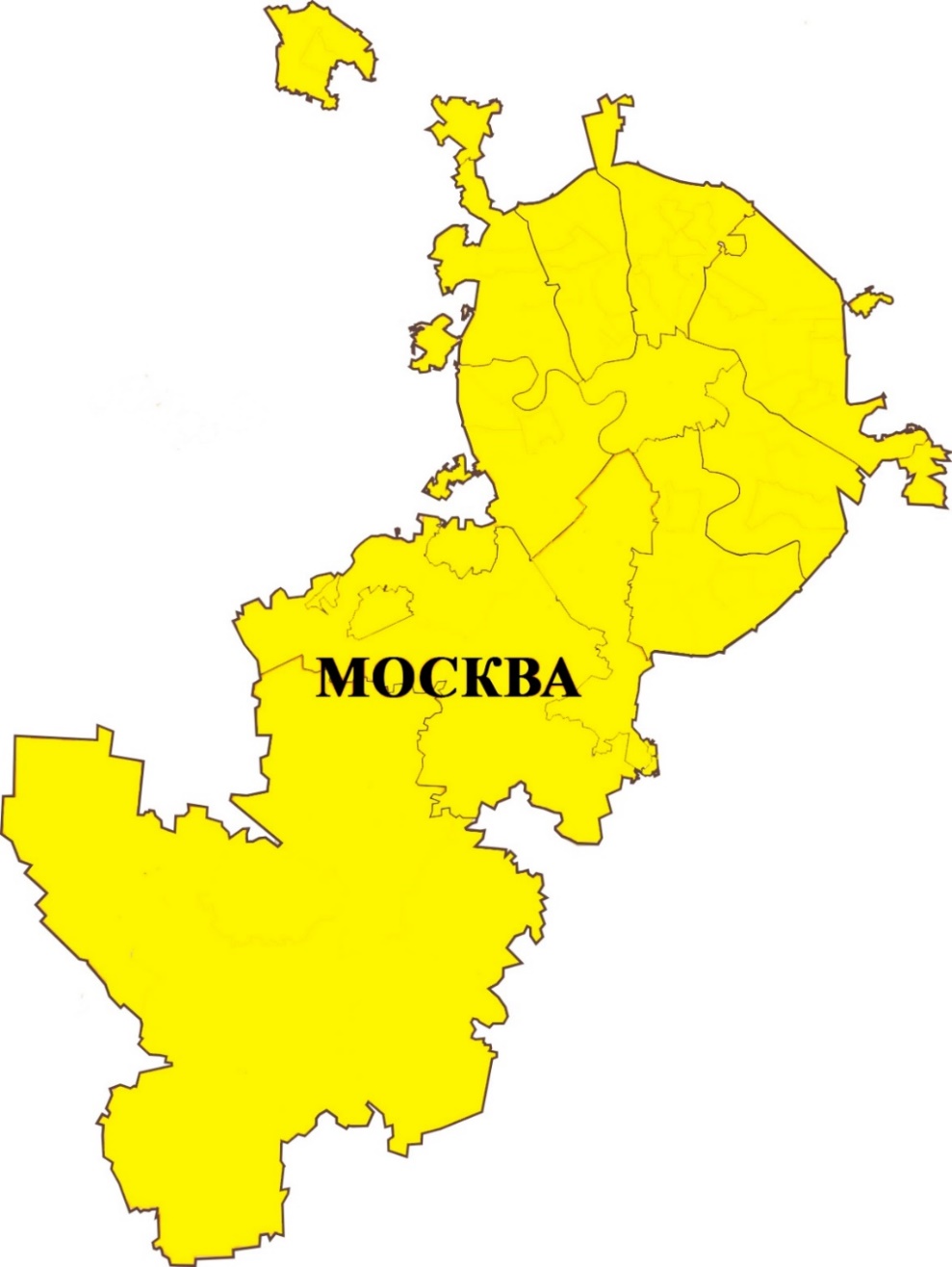 В разрезе административных округов города Москвы состояние наркоситуации оценивается как: «предкризисное» – в Северо-Западном (в 2021 г. – «сложное») и Зеленоградском (в 2021 г. – «сложное») административных округах; «сложное» – в Центральном (в 2021 г. – «сложное»), Западном (в 2021 г. – «нейтральное»), Северном (в 2021 г. – «сложное»), Северо-Восточном (в 2021 г. – «нейтральное»), Восточном (в 2021 г. – «предкризисное»), Южном (в 2021 г. – «нейтральное»), Юго-Восточном (в 2021 г. – «сложное») и Троицком и Новомосковском (в 2021 г. – «предкризисное») административных округах; «нейтральное» – в Юго-Западном административном округе (в 2021 г. – «сложное»).Графическое отображение состояния наркоситуации в административных округах города Москвы в 2022 году выглядит следующим образом: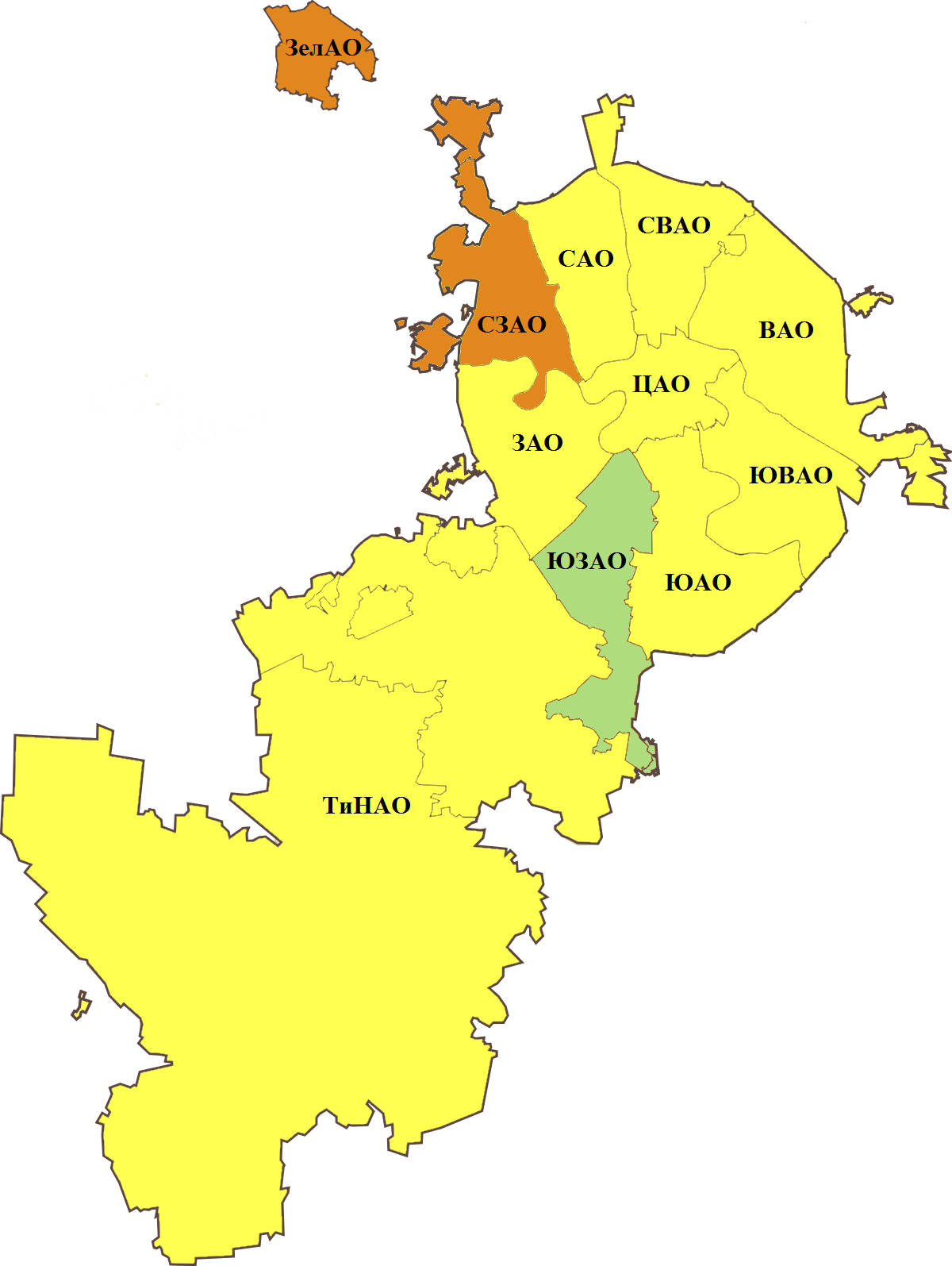 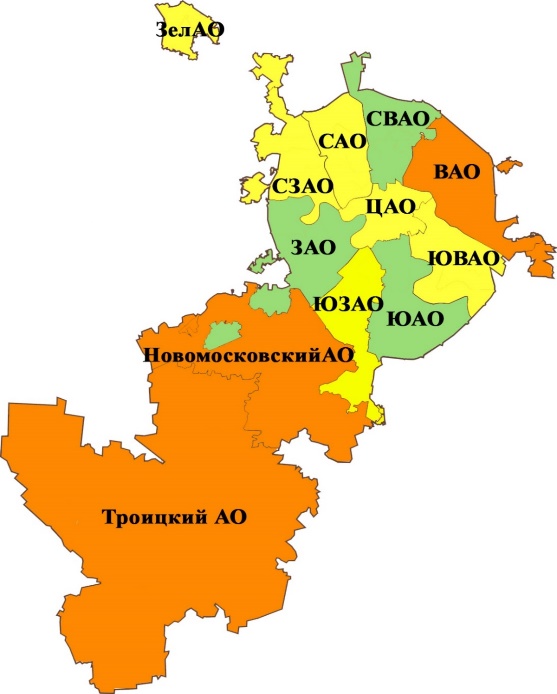 Для сравнения – в 2021 году Свод рассчитанных согласно Методике ГАК оценочных показателей, а также предварительных оценок наркоситуации в городе Москве и в административных округах в 2022 году представлен следующим образом:Свод рассчитанных согласно Методике ГАК статистических показателей наркоситуации в городе Москве в 2022 году представлен следующим образом:Сводные таблицы статистических данных, представленных Мосстатом, ГУ МВД России по г.Москве, Департаментом здравоохранения города Москвы, Управлением Роспотребнадзора по г.Москве и использованных в соответствии с Методикой ГАК при расчёте статистических показателей наркоситуации в городе Москве в 2022 году, выглядят следующим образом:9. Краткосрочное прогнозирование развития наркоситуации.Несмотря на предпринимаемые меры, в городе Москве потребляется значительное число наркотиков.В 2022 году наркоситуация в городе Москве характеризовалась снижением числа зарегистрированных наркопреступлений, в том числе тяжких и особо тяжких деяний, а также преступлений, связанных со сбытом наркотиков.Вместе с тем Москва продолжает оставаться крупнейшим центром миграционного притяжения на территории страны.Значительное количество запрещенных к обороту веществ распространяется бесконтактным способом с использованием интернет-ресурсов, что значительно затрудняет установление лиц, сбывающих данные вещества. С учётом изложенного развитие наркоситуации в текущем году будет обусловлено следующими тенденциями:- увеличением масштабов распространения на территории города запрещенных веществ, находящихся в незаконном обороте, бесконтактным способом посредством информационно-телекоммуникационных средств связи;- развитием подпольного производства синтетических наркотиков и, в связи с этим, ростом доступности таких наркотиков, в том числе среди несовершеннолетних лиц, посредством интернет-ресурсов;- диверсификацией наркорынка города за счет увеличения объема поставок (производства) синтетических опиатов и других синтетических наркотиков, а также кокаина;- изменением маршрутов ввоза наркотиков, традиционно поставляемых в город с западного направления, на юго-западный, южный, юго-восточный с использованием в этих целях автомобильного транспорта.Таким образом, в краткосрочной перспективе обстановка в сфере противодействия незаконному обороту наркотиков останется напряженной и будет иметь тенденцию к осложнению.10. Управленческие решения и предложения по изменению наркоситуации в городе Москве и в Российской Федерации. В целях улучшения наркоситуации в городе Москве уполномоченным органам исполнительной власти города Москвы во взаимодействии с правоохранительными органами необходимо: - осуществить комплекс мер по противодействию организованным преступным наркогруппировкам, а также по пресечению каналов незаконных поставок наркотических средств и психотропных веществ; - оперативно реагировать на факты поступления в незаконный оборот новых психоактивных веществ, принимать незамедлительные меры по их установлению и изъятию из оборота; - принять дополнительные меры по снижению уровня криминогенности наркомании среди несовершеннолетних лиц и их вовлеченности в незаконный оборот наркотиков;- осуществить мероприятия по повышению мотивации наркопотребителей 
к прохождению лечения от наркозависимости, к реабилитации и ресоциализации.Утвержден решениемАнтинаркотической комиссиив городе Москве от 20 марта 2023 г.Вид наркотического средстваЦена за 1 грамм (руб.)Каннабис (марихуана) 2000Гашиш2200Героин3675Кокаин9950N-метилэфедрон2200Мефедрон2500Метадон8000Амфетамин1400Критерии оценки развития наркоситуацииКритерии оценки развития наркоситуацииКритерии оценки развития наркоситуацииКритерии оценки развития наркоситуацииНейтральнаяСложнаяПредкризиснаяКризиснаяКритерии оценки развития наркоситуацииКритерии оценки развития наркоситуацииКритерии оценки развития наркоситуацииКритерии оценки развития наркоситуацииНейтральнаяСложнаяПредкризиснаяКризиснаяКритерии оценки развития наркоситуацииКритерии оценки развития наркоситуацииКритерии оценки развития наркоситуацииКритерии оценки развития наркоситуацииНейтральнаяСложнаяПредкризиснаяКризиснаяПороговое значениеот 0 до 25 включительноПороговое значениеот 25 до 50 включительноПороговое значениеот 50 до 75 включительноПороговое значениеот 75 до 100 включительноГ.Москва, админ. округВовлеченность населения в незаконный оборот наркотиковУровень вовлеченности несовершеннолетних в незаконный оборот наркотиковКриминогенность наркоманииУровень криминогенности наркомании среди несовершеннолетних Уровень первичной заболеваемости наркологическими расстройствами, связанными с употреблением наркотиковОстрые отравления наркотикамиОстрые отравления наркотиками среди несовершеннолетнихСмертность, связанная с острым отравлением наркотикамиПредварительная оценка наркоситуацииГород Москва44,650,649,453,038,734,127,230,140,9Центральный 87,079,866,480,7060,8012,548,4Северо-Западный 56,110065,210012,1081,9051,9Западный 63,27,562,917,817,112,259,15,730,7Северный 10050,310053,535,522,104,745,7Северо-Восточный 35,536,348,639,747,547,3028,535,4Восточный 39,352,043,967,127,1100043,946,7Южный 040,4040,814,96,81005,126,0Юго-Восточный18,358,111,167,250,953,957,855,046,2Юго-Западный 20,837,222,842,332,323,602,522,7Зеленоградский 37,994,591,377,31005,8072,960,0Троицкий и Новомосковский 32,7030,8087,941,9010036,7Г.Москва, админ. округВовлеченность населения в незаконный оборот наркотиковУровень вовлеченности несовершеннолетних в незаконный оборот наркотиковКриминогенность наркоманииУровень криминогенности наркомании среди несовершеннолетних Уровень первичной заболеваемости наркологическими расстройствами, связанными с употреблением наркотиковОстрые отравления наркотикамиОстрые отравления наркотиками среди несовершеннолетнихСмертность, связанная с острым отравлением наркотикамиГ.Москва, админ. округVn
(P+Ap)*105/
PoN
(Np+Nap)*105/
PlKn
(Pn+Apn)*105/
PoM
(Mn+Map)*105/
PlG
(N+Vp)*105/
PoQ
Qn*105/
PoQm
(Qd+Qp)*105/
PdD
(Dn+Dp)*105/
PoГород Москва67,9145,276,384,414,311,80,28,3Центральный 95,7192,290,5109,810,015,607,3Северо-Западный 73,4221,589,5126,911,76,20,66,0Западный 78,687,287,653,912,48,10,46,6Северный 105,1149,3117,885,714,99,606,5Северо-Восточный 58,5128,9776,073,416,613,608,9Восточный 61,3151,872,297,713,721,7010,5Южный 32,9134,936,474,412,07,30,76,6Юго-Восточный46,1160,745,495,217,014,60,411,6Юго-Западный 47,9130,454,975,714,59,906,3Зеленоградский 60,3213,6110,7106,823,87,1013,5Троицкий и Новомосковский 56,576,361,538,122,112,7016,2Г.Москва, админ. округСреднегодовая численность населенияСреднегодовая численность населения в возрасте 
14-17 летСреднегодовая численность населения в возрасте 
0-17 летОбщее число лиц, совершивших наркопреступленияОбщее число лиц, совершивших админ. правонаруш., связанные с незаконным оборотом наркотиковОбщее число несовершеннолетних, совершивших  наркопреступленияОбщее число несовершеннолетних, совершивших админ. правонаруш., связанные с незаконным оборотом наркотиковЧисло потребителей наркотиков, совершивших общеуголовные преступленияЧисло лиц, совершивших админ. правонаруш., связанные с потреблением наркотиков либо в состоянии наркотич. опьяненияГ.Москва, админ. округPoPlPdPApNpNapPnApnГород Москва126452584241752201885447941074157557913856Центральный  77921925496130539350396148343362Северо-Западный101030237012178239361381082533371Западный 138991948173247255674418438815403Северный 118067940859207289482759358644747Северо-Восточный 1430084503992441264563811055721366Восточный 151934248083350327406526271612485Южный 178230657783292072357230375454195Юго-Восточный 143229347276252529323338373346305Юго-Западный 144470247558256182244449458379415Зеленоградский 251930842553810797311721366Троицкий и Новомосковский 42448213111895171361044618180г.Москва, админ. округЧисло несовершеннолетних потребителей наркотиков, совершивших общеуголовные преступленияЧисло несовершеннолетних, совершивших админ. правонаруш., связанные с потреблением наркотиков либо в состоянии наркотич. опьяненияЧисло лиц, с впервые в жизни установленным диагнозом "наркомания"Число лиц, с впервые в жизни установленным диагнозам "пагубное (с вредными последствиями) употребление наркотиков"Количество случаев острых отравлений наркотикамиКоличество случаев острых отравлений наркотиками среди детей в возрасте 0-14 летКоличество случаев острых отравлений наркотиками среди подростков в возрасте 15-17 летКоличество случаев смертельных отравлений наркотическими средствамиКоличество случаев смертельных отравлений психотропными веществамиг.Москва, админ. округMnMapNVpQnQdQpDnDpГород Москва373211273539149023102132Центральный 325443412200552Северо-Западный14681376301583Западный 3231205211310902Северный 0351274911400725Северо-Восточный 63118453194001235Восточный 54213673330001573Южный 24115461130111143Юго-Восточный 63917965209011625Юго-Западный 7291397014300901Зеленоградский 0942181800322Троицкий и Новомосковский 1467275400681